CURRICULUM VITAEASHA AGNES LOUIS                                                                    Seeking a challenging and responsible position in Teaching, Human Resources, Administration, Accounts, Banking, Operations, where professional experience, exceptional skills, intellectual knowledge can be utilized to full potentials.  The ideal position should allow for continued professional growth, offering an environment in which advancement is based on strength of individual contributions to the realization of organizational goals.TeachingComprehensive knowledge of all relevant teaching laws, academic policies     and administrative regulations.Using resources and technology to enhance lessons.Ability to develop ideas and skills that will enhance the teaching across a school.Modifying the curriculum and coursework when necessary. Experience in developing partnerships with the community and external organizations.. Having a good clear voice and able to stand for long periods in front of a      classroom full of pupils.Willing to take responsibility for the upkeep of books & classroom resources.ProfessionalInteracting with colleagues on a professional level and able to establish and maintain productive relationships with them.Typed documents such as correspondence, drafts, memos and e-mails.Opened, sorted and distributed incoming messages and correspondencesActive team member with self drive and motivation.Recorded, transcribed and distributed minutes of meetings.Expert in Microsoft office, with a focus on excel.Excellent writing and communication skills..PersonalWilling to take full responsibility for own professional development and duties in relation to school policies and practices.Can make quick decisions.Possessing a friendly, approachable and reliable nature.Can function well in a target driven, hectic and fast paced environment.June 2005 – May 2016Preshitha Matha ICSE school, Kollam, Kerala.Computer Teacher & AdministratorResponsible for giving students a rigorous, well rounded education & maintaining discipline in accordance with school policies. Also in charge of monitoring pupils with regard to their attendance, appearance & punctuality.Duties-Working with other teaching staff to set goals, objectives and methodsEncouraging students to ask questions and to express their difficultiesEstablishing effective classroom management practices.Giving feedback to pupils and writing progress reports for their parents.Identifying special needs pupils and those with learning disabilitiesTaking students out on field trips.Participating in after school extracurricular activities. Listening to students to understand their concerns and needsResponding to misbehavior in a effective but measured way.Teaching pupils who have experienced difficulty with mainstream education.Preparing and setting tests, examination papers, and exercisesOrganising school parties, competitions and field trips. Responsible for maintaining personal files for all employees.Responsible to maintain CV’s database for future referenceResponsible for preparing the leave plan for each departmentResponsible to coordinate with the bank for opening the bank account for the new staff.Timely update of the staff list - New joiners / resigned staff.Responsible for the attendance of all staff working in Preshitha Matha ICSE school.Good Knowledge about CISCE Online PortalInternational Seminar on Personality DevelopmentSeminar on Business Ethics & Leadership, IMK KollamComparative study on New Trends and Old Chalk and Talk method of EducationPost Graduation	: M.Com- Annamalai University (Ongoing)Graduation	:  B.Com - University of Kerala (60%)Diploma			: PGDCA - C-DAC University [A Grade]		Pre-degree	: Commerce Stream (Commerce, Accountancy,   Business Studies and Business Communication) High School			: SSLC , Board of Public Examinations, Kerala   St. Joseph’s Girl’s High School, Kollam.Application Tools	:   MS Word, MS Excel, Email, Internet with good typing skillSoftware		:   TallyPGDCA			:    CDAC University, A+Date of Birth			: 3 June, 1983Nationality			: IndianMarital Status		: MarriedSex				: FemaleLanguages Known		: English, Hindi, Malayalam, TamilInterests		: Travelling, Listening MusicJob Seeker First Name / CV No: 1815498Click to send CV No & get contact details of candidate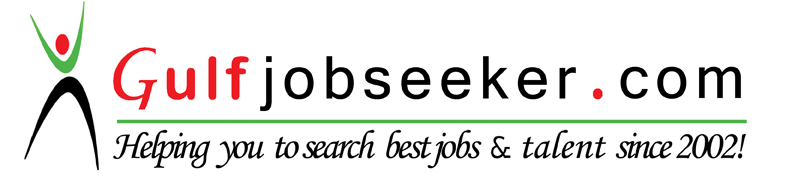 Objective		KEY COMPETENCIES AND SKILLSEmployment HistoryCourses & SeminarsProjects/Workshops Academic QualificationsIT SkillsPersonal Details